                                                   CANTO DO RIO FOOT-BALL CLUB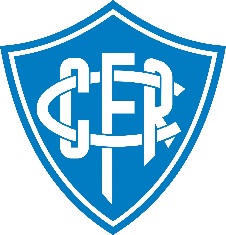 CNPJ: 30.147.789/0001-1 - FUNDADO EM 14 DE NOVEMBRO DE 1913.AV. VISCONDE DO RIO BRANCO, 701 CENTRO – NITERÓI/RJ - CEP: 24020-005.UTILIDADE PÚBLICA – LEI MUNICIPAL Nº 1534/96 – TELEFONES: 2717-5023/2629-1703.         EMAIL: SECRETARIA@CANTODORIOFC.COM.BR - SITE: WWW.CANTODORIOFC.COM.BR.PRESIDÊNCIA EXECUTIVA                  FATO RELEVANTE 004/2015                               GESTÃO 2014/2016Prezados(as) Associados(as),Conforme aprovado no âmbito do Conselho Deliberativo, em reunião realizada no dia 28/05/15, fica suspensa, a partir do dia 01/08/15 e por prazo indeterminado, a venda de novos títulos de sócios proprietários.Tal medida visa principalmente organizar o quadro de associados, que entre outras medidas, providenciará a eliminação dos associados inadimplentes, com três ou mais contribuições pendentes.Foram enviadas quase 4mil correspondências, com comprovante de entrega (AR), cumprindo assim, o que determina o Estatuto, naquilo que compete à exclusão dos associados inadimplentes.Fica permitida somente a transferência de titularidade, com o pagamento ao Clube, da taxa de transferência, desde que o título esteja livre de quaisquer débitos.Certos de ter prestados os esclarecimentos necessários, onde nos colocamos a inteira disposição.Atenciosamente,Niterói, 03 de agosto de 2015.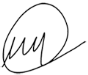 Rodney Gomes de MeloPresidente Executivo